ProfileQualifications   Eldan Law LLP.   Eldan Law LLP.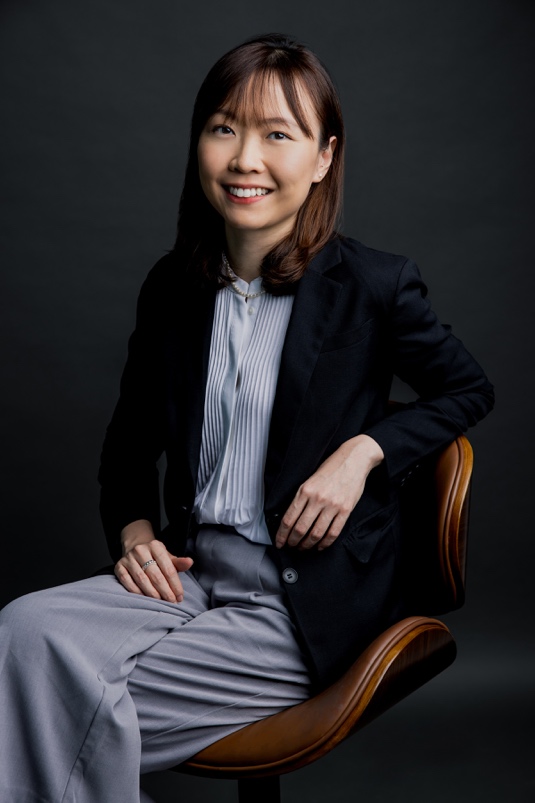 Amanda Koh Jia YiPartnerEldan Law LLPAmanda Koh Jia YiPartnerEldan Law LLPAmanda Koh Jia YiPartnerEldan Law LLPDM+65 6837 8159+65 96445443+65 6837 8159+65 96445443Eamandakoh@eldanlaw.com amandakoh@eldanlaw.com AMANDA KOH is accredited by the Singapore Academy of Law as a Specialist in Construction Law. Amanda offers valuable insights from her significant involvement in construction and infrastructure-related matters which span from advising renowned contractors on extensive construction-related claims, drafting of construction and consultancy agreements, to acting for contractors in the mounting as well as the resisting of adjudication claims. Some of her notably advisory work include advising on a dredging and land reclamation project worth $1.4 billion and advising a government-linked endowment asset management company responsible for the development of prime commercial and residential properties as well as the conservation of culture and heritage on a variety of project matters including the invitation of tenders, termination and other contractual disputes arising from issues of delay and defects. Amanda enjoys litigation and arbitration work with a particular focus on construction disputes and has acted for contractors in resisting calls on performance bonds and in construction-related claims such as claims for extension of time, prolongation costs, defects and additional preliminaries. Amanda has also successfully acted for several contractors in adjudication proceedings. Some of her notably adjudication matters include acting for a one of Singapore’s leading steel fabricators and in claiming for works in connection of a state-of-the-art aromatic complex located on Jurong Island and succeeding in full, while resisting deductions of more than twice the claimed sum. She has also successfully acted for a leading Japanese contractor in resisting the entire adjudication claim mounted by its subcontractor. The works claimed were in respect of an addition and alteration contract worth more than $10 million. She has published work on the Singapore Academy of Law’s online journal SAL Practitioner and is a contributing researcher for the Law and Practice of Construction Contracts (5th Edition, 2018) LL.B., Hons, National University of Singapore, 2014Advocate and Solicitor, Supreme Court of Singapore, 2015Accredited Specialist (Building and Construction), Singapore Academy of Law 